Государственная программа Российской Федерации «Развитие судостроения 
и техники для освоения шельфовых месторождений на 2013-2030 годы» Подпрограмма 2
 1 направление «Освоение шельфа»ОКР «БИКМ» «Создание контейнерного морского комплекса испытания скважин» Головной исполнитель – АО «НИИРПИ»Основные полученные практические результаты.Проведён полный цикл разработки от анализа технологии до разработки и изготовления опытных образцов.Накоплены уникальные для России опыт и компетенции, которые позволяют масштабировать, рекомбинировать и совершенствовать технические и конструкторские решения под широкий спектр требований заказчика и технологических характеристик скважин, включая различные дебеты, наличие примесей, различный фазовый состав исходного флюида.По завершению работы:Изготовлены и проведены испытания опытных образцов оборудования типового БИКМ.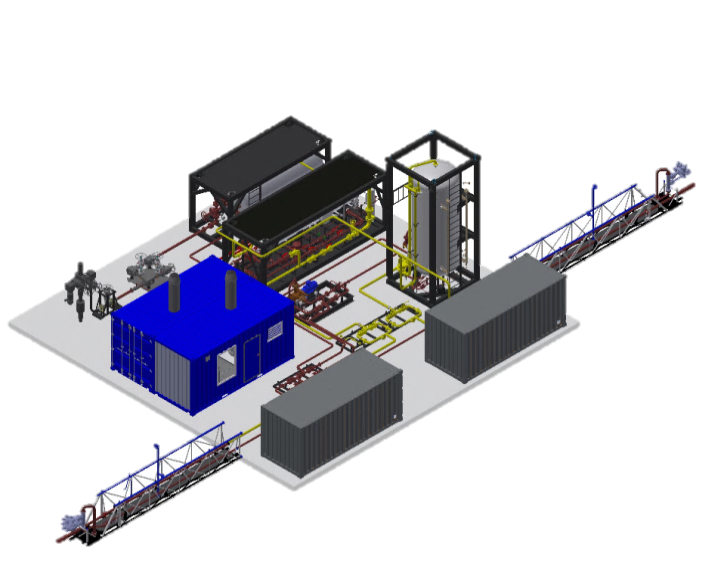 Разработано программно-аппаратное решение по автоматизации управления и сбора данных с комплекса БИКМ.Разработан программный комплекс аналитического сопровождения исследований скважин посредством БИКМ типового БИКМ.Разработан комплект эксплуатационной документации на блоки БИКМ.Откорректированы комплекты рабочей конструкторской документации и программной документации с литерой «О1» на опытный образец типового БИКМ.Результаты научно-технической деятельности.Секрет производства («ноу-хау»): «Технология сбора и передачи данных о ходе испытаний скважин блочным испытательным комплексом».Секрет производства («ноу-хау»): «Технология обработки и анализа в реальном времени информации по испытанию, освоению и исследованию разведочных и эксплуатационных скважин».Секрет производства («ноу-хау»): «Технология разработки и изготовления гидроприводных систем безопасности скважинных испытательных комплексов».Область применения. Результаты работы целесообразно использовать при нефтяных, газонефтяных, нефтегазовых, газовых, газоконденсатных и нефтегазоконденсатных месторождений, расположенных в море, на шельфе и на суше.Потенциальные потребители. 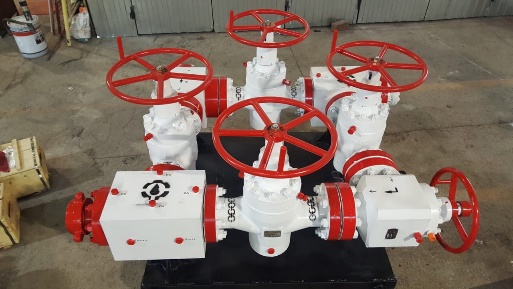 ООО «Газпром флот»;ООО «Газпромнефть-Сахалин»; ООО «Газпром геологоразведка»; НК «Роснефть»;ПАО «НОВАТЭК»;АО «Росгеология».Сведения о конкурентоспособности и возможности замещения импорта. В настоящий момент комплекс оборудования БИКМ является уникальным и единственным отечественным образцом комплекса поверхностного испытательного оборудования для работы на шельфе. Испытания опытных образцов из состава БИКМ показали, что разработанные изделия не уступают зарубежным аналогам. 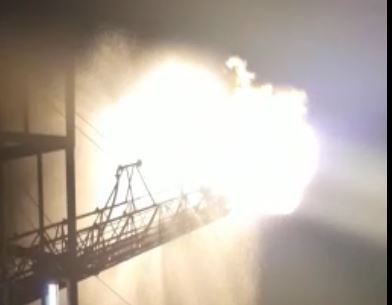 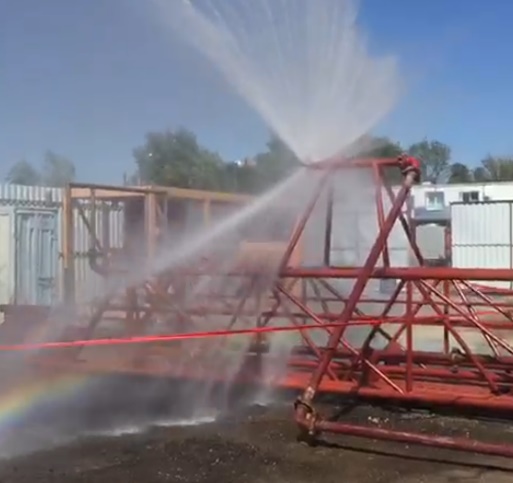 